MusterfirmaMax MustermannMusterstraße 3807384 MusterstadtMusterunternehmenFrau MusterfrauMusterstraße 1589321 MusterstadtMusterstadt, 1. Juli 2023Empfehlungsschreiben für Gisela MüllerSehr geehrte Frau Musterfrau,mein Name ist Max Mustermann und ich bin der Personalleiter der Musterfirma. Neben der Personalfürhung und -organisation bin ich auch als Supervisor in unserem Department of Administration unterwegs. Gisela Müller war dabei lange eine direkte Kollegin von mir.Seit Oktober 2019 hatte Frau Müller in unserer Firma die Position als Head of Administration inne. Da sie sich beruflich weiterentwickeln möchte, haben wir das Arbeitsverhältnis nun nach drei Jahren erfolgreicher Zusammenarbeit einvernehmlich beendet.Während ihrer Tätigkeit bei uns hat sich Frau Müller um die Verwaltung der Unternehmensprozesse gekümmert. Dabei war sie sehr engagiert und sorgfältig. Außerdem ist Frau Müller durch ihre kreativen und gut überlegten Verbesserungsvorschläge positiv aufgefallen. All ihre Aufgaben hat sie immer sowohl schnell als auch zielführend erledigt. Frau Müller ist mir sehr im Gedächtnis geblieben, denn ihre Stärken gehen über ihre fachliche Kompetenz hinaus. Auch bei Notfällen kann sie die Ruhe bewahren und verliert nie das Ziel aus den Augen. Das, sowie ihre Zuverlässigkeit und Hilfsbereitschaft, haben sie auch bei allen anderen Kollegen sehr beliebt gemacht.Ich unterstütze Frau Müller sehr gerne bei ihrer Bewerbung auf die Position als Standortleiterin bei der Muster GmbH. Sie bringt sowohl die fachliche Qualifikation als auch die praktische Erfahrung mit. Zudem stimmen die Aufgaben, die sie bei uns übernommen hat zu einem großen Teil mit denen der ausgeschriebenen Stelle überein. Ich wünsche Frau Müller auf allen Ebenen viel Erfolg für die Zukunft.Mit freundlichen Grüßen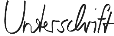 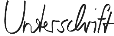 Max Mustermann